					Drivers Application 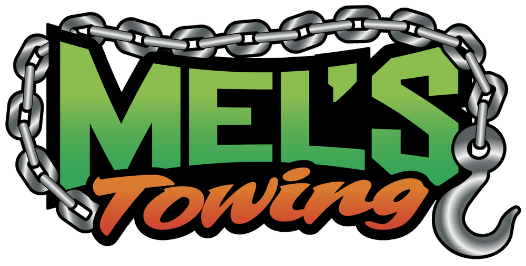 					  For Employment1040 S. Webb Ave, Alliance, Oh							DATE:_____________APPLICANT NAME:						     PHONE:					ADDRESS:																	STREET ADDRESS				CITY				STATE		ZIP	DATE OF BIRTH:					SOCIAL SECURITY #:					------------------------------------------------------------------------------------------------------------------------ADRESSES FOR PAST THREE YEARS		STREET ADDRESS				CITY 				STATE		ZIP		STREET ADDRESS				CITY				STATE		ZIP		STREET ADDRESS				CITY				STATE		ZIP-----------------------------------------------------------------------------------------------------EXPERIENCE & QUALIFICATIONSDRIVERS LICENSE: * HAVE YOU EVER BEEN DENIED A LICENSE, PERMIT OR PRIVLEGE TO OPERATE A MOTOR VEHICLE?	_____ YES		_____ NO* HAS ANY LICENSE, PERMIT OR PRIVLEGE EVER BEEN SUSPENDED OR 			                         REVOKED?         _____ YES		_____ NO------------------------------------------------------------------------------------------------------------------------DRIVING EXPERIENCELIST THE STATES OPERATED IN FOR THE LAST 5 YEARS:________________________________________________________________.------------------------------------------------------------------------------------------------------------------------ACCIDENT RECORDPLEASE INCLUDE WRECKS FROM THE LAST 3 YEARS.TRAFFIC CONVICTIONSTRAFFIC CONVICTIONS AND FORFEITURES FOR THE PAST 3 YEARS------------------------------------------------------------------------------------------------------------------------EMPLOYMENT HISTORY1. COMPANY NAME:								FROM:		TO:ADDRESS:										_____			CITY:						STATE:	      		ZIP:		CONTACT:					 	PHONE #:						REASON FOR LEAVING:												2.COMPANY NAME:								FROM:		TO:ADDRESS:														CITY:						STATE:			ZIP:		CONTACT:						PHONE #:						REASON FOR LEAVING:												3.COMPANY NAME:								FROM:		TO:ADDRESS:														CITY:						STATE:			ZIP:		CONTACT:						PHONE #:						REASON FOR LEAVING:																											EDUCATIONCIRCLE HIGHEST GRADE COMPLETEDHIGH SCHOOL: 	1	2	3	4	5	6	7	8	9	10	11	12HIGH SCHOOL:_________________________COLLEGE:							-----------------------------------------------------------------------------------------------------------------------------------IN COMPLIANCE WITH FEDERAL AND STATE EQUAL EMPLOYMENT OPPORTUNITY LAWS, QUALIFIED APPLICANTS ARE CONSIDERED FOR ALL POSITIONS WITHOUT REGARD TO RACE, COLOR, RELIGION, SEX, NATIONAL ORIGIN, AGE, MARITAL STATUS, OR NON JOB-RELATED DISABILITY.THIS CERTIFIES THAT THIS APPLICATION WAS COMPLETED BY ME, AND THAT ALL ENTRIES ON IT AND INFORMATION ON IT ARE TRUEAND COMPLETE TO THE BEST OF MY KNOWLEDGE.			SIGNATURE							DATESTATELICENSE #TYPEEXPIRATION DATEEQUIPMENT CLASSEQUIPMENT TYPEDATESAPPROXIMATE MILESDATE OF ACCIDENTNATURE OF ACCIDENTFATALITIESINJURIESLOCATIONDATECHARGEPENALTY